VRPA/St. Johnsbury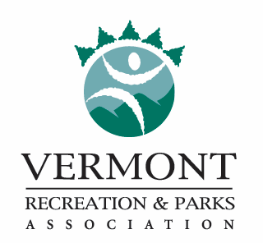 State Track & Field MeetSaturday, July 18th, 2020(extreme weather date, Aug. 1st, 2020)Commitment FormThis form is for the 2020 VRPA/St. Johnsbury State Meet.  Please return before June 19, 2020.The _________________________________________________________ Department wishes to participate in the VRPA/St. Johnsbury State Meet.  VRPA/St. Johnsbury 2020 State Meet on Saturday, July 18, 2020 at St. Johnsbury Academy			$8 VRPA Member, $12 Non-member, per registered participant(Price will be charged for every registered participant for this meet.)__________ Estimated Number of participants for the VRPA/St. Johnsbury Meet.(Include all 7-14 year olds as of 8/31/19. High School students are not eligible.)Please indicate the number & sizes of t-shirts you anticipate needing for your team. Thank you.(If you return your commitment form after 6-19-20, we cannot guarantee that you will get the t-shirt sizes that you need.)___ Youth-Sm    ___ Y-Med    ___ Y-L    ___ Y-XL     ___ Adult-S     ___ Ad-M     ___ Ad-L     ___ Ad-XL Contact Person: (This is where registration and information packets will be sent)Name: ____________________________________		Title: ___________________________Address: ________________________________________________________________________City: _____________________________________		State: _________	Zip: __________Phone:	(work): _____________________________		(home): _________________________Email: __________________________________________________________________________Track Coach Information: (If this is different than above please provide this information)Name: ________________________________	Email: __________________________________Phone:	(work): _________________________	(home): _________________________________Mail or Email this form to:			Brett Leonard						South Burlington Recreation & Parks						575 Dorset Street						South Burlington, VT 05403						bleonard@sburl.comThis form must be completed and received by June 19, 2020